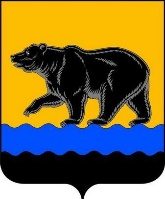 ДУМА  ГОРОДА  НЕФТЕЮГАНСКАР Е Ш Е Н И Е О внесении изменения в решение Думы города Нефтеюганска«О структуре администрации города Нефтеюганска»Принято Думой города        25 марта 2020 годаВ соответствии с Федеральным законом от 06.10.2003 №131-ФЗ «Об общих принципах организации местного самоуправления в Российской Федерации», распоряжениями Правительства Российской Федерации от 31 января 2019 года №117-р «Об утверждении Концепции повышения эффективности бюджетных расходов в 2019 - 2024 годах», Правительства Ханты-Мансийского автономного округа-Югры от 14 июня 2019 г. №295-рп «О плане мероприятий по реализации концепции повышения эффективности бюджетных расходов в 2019-2024 годах в ХМАО-Югре», руководствуясь статьями 19, 27 Устава города Нефтеюганска, в целях повышения эффективности работы управленческого аппарата администрации города Нефтеюганска, оптимизации затрат на финансирование расходов по оплате труда, заслушав решение рабочей группы комиссии по местному самоуправлению, Дума города решила:1. Внести в приложение к решению Думы города Нефтеюганска от 31.01.2017 №70-VI «О структуре администрации города Нефтеюганска» (с изменениями на 25.09.2019 № 635-VI) изменение, изложив раздел I в следующей редакции: «I. Аппарат управления 1. Глава города Нефтеюганска2. Заместитель главы города по образованию, социальной и молодежной политике3. Заместитель главы города по жилищно-коммунальному хозяйству4. Заместитель главы города по строительству, имущественным и земельным отношениям5. Заместитель главы города – директор департамента по делам администрации города Нефтеюганска6. Заместитель главы города – директор департамента финансов администрации города Нефтеюганска».2. Опубликовать решение в газете «Здравствуйте, нефтеюганцы!» и разместить на официальном сайте органов местного самоуправления города Нефтеюганска в сети Интернет.3. Решение вступает в силу после его официального опубликования.Глава города Нефтеюганска                	       Председатель Думы 				                       	       города Нефтеюганска	                                                                                                     ________________С.Ю.Дегтярев       		       ________________ Н.Е.Цыбулько25 марта 2020 года№ 743-VI